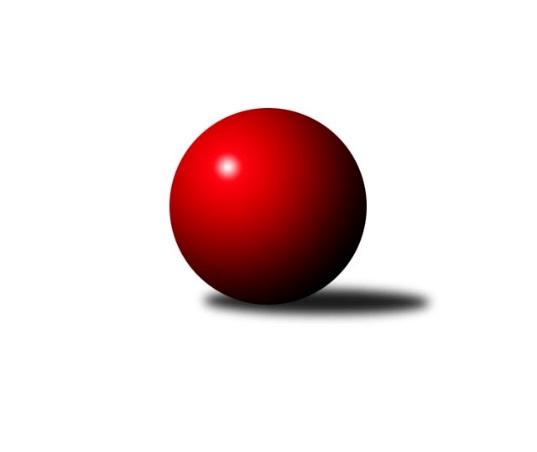 Č.6Ročník 2017/2018	21.10.2017Nejlepšího výkonu v tomto kole: 2665 dosáhlo družstvo: TJ KelčZlínský krajský přebor 2017/2018Výsledky 6. kolaSouhrnný přehled výsledků:TJ Kelč	- TJ Bojkovice Krons	7.5:0.5	2665:2450	10.5:1.5	20.10.KC Zlín C	- Kuželkářský klub Kroměříž	5:3	2444:2409	6.0:6.0	20.10.TJ Gumárny Zubří	- TJ Slavia Kroměříž	6:2	2486:2484	6.0:6.0	21.10.TJ Valašské Meziříčí C	- Sport centrum Bylnice	5:3	2578:2565	8.0:4.0	21.10.TJ Spartak Hluk	- KK Camo Slavičín	2:6	2243:2296	4.0:8.0	21.10.VKK Vsetín C	- TJ Sokol Machová B	6:2	2587:2464	9.0:3.0	21.10.Tabulka družstev:	1.	TJ Gumárny Zubří	5	4	1	0	28.0 : 12.0 	39.0 : 21.0 	 2510	9	2.	KK Camo Slavičín	6	4	1	1	30.0 : 18.0 	39.0 : 33.0 	 2506	9	3.	VKK Vsetín C	6	4	1	1	28.0 : 20.0 	40.0 : 32.0 	 2467	9	4.	TJ Slavia Kroměříž	6	4	0	2	29.0 : 19.0 	42.5 : 29.5 	 2431	8	5.	KC Zlín C	6	3	2	1	28.0 : 20.0 	37.0 : 35.0 	 2444	8	6.	TJ Bojkovice Krons	5	3	0	2	22.5 : 17.5 	30.5 : 29.5 	 2577	6	7.	VKK Vsetín B	5	3	0	2	17.0 : 23.0 	24.5 : 35.5 	 2534	6	8.	TJ Kelč	6	3	0	3	25.5 : 22.5 	39.0 : 33.0 	 2433	6	9.	Kuželkářský klub Kroměříž	6	2	1	3	26.0 : 22.0 	39.5 : 32.5 	 2502	5	10.	TJ Valašské Meziříčí C	5	2	0	3	18.0 : 22.0 	33.0 : 27.0 	 2404	4	11.	Sport centrum Bylnice	6	1	0	5	17.0 : 31.0 	29.0 : 43.0 	 2500	2	12.	TJ Sokol Machová B	5	0	0	5	10.0 : 30.0 	20.5 : 39.5 	 2470	0	13.	TJ Spartak Hluk	5	0	0	5	9.0 : 31.0 	18.5 : 41.5 	 2280	0Podrobné výsledky kola:	 TJ Kelč	2665	7.5:0.5	2450	TJ Bojkovice Krons	Antonín Plesník	 	 210 	 226 		436 	 1.5:0.5 	 427 	 	201 	 226		Jiří Zimek	Miroslav Pavelka	 	 244 	 219 		463 	 2:0 	 395 	 	204 	 191		Martin Hradský	Josef Gassmann	 	 256 	 213 		469 	 2:0 	 380 	 	188 	 192		Ludmila Mifková	Pavel Chvatík	 	 221 	 218 		439 	 2:0 	 404 	 	207 	 197		Jana Jiříčková	Ondřej Pitrun *1	 	 207 	 210 		417 	 2:0 	 403 	 	197 	 206		Lumír Navrátil	Tomáš Vybíral	 	 236 	 205 		441 	 1:1 	 441 	 	211 	 230		Petr Bařinkarozhodčí: střídání: *1 od 1. hodu Antonín PitrunNejlepší výkon utkání: 469 - Josef Gassmann	 KC Zlín C	2444	5:3	2409	Kuželkářský klub Kroměříž	Jaroslav Trochta	 	 215 	 207 		422 	 2:0 	 390 	 	200 	 190		Lenka Haboňová	Michaela Matlachová	 	 215 	 195 		410 	 1:1 	 433 	 	210 	 223		Radek Ingr	Pavla Žádníková	 	 188 	 183 		371 	 0:2 	 408 	 	204 	 204		Petr Boček	Miroslav Polášek	 	 206 	 229 		435 	 1:1 	 415 	 	212 	 203		Daniel Mach	Pavel Struhař	 	 215 	 208 		423 	 2:0 	 372 	 	185 	 187		Pavel Vyskočil	Zuzana Slovenčíková	 	 192 	 191 		383 	 0:2 	 391 	 	195 	 196		Josef Vaculíkrozhodčí: Nejlepší výkon utkání: 435 - Miroslav Polášek	 TJ Gumárny Zubří	2486	6:2	2484	TJ Slavia Kroměříž	Lubomír Krupa	 	 209 	 209 		418 	 1:1 	 408 	 	188 	 220		Pavel Polišenský	Miroslav Macháček	 	 206 	 200 		406 	 1:1 	 428 	 	200 	 228		Martin Růžička	Ota Adámek	 	 233 	 185 		418 	 1:1 	 406 	 	205 	 201		Libor Petráš	Libor Vančura	 	 219 	 203 		422 	 1:1 	 416 	 	186 	 230		Zdeněk Drlík	Josef Šturma	 	 185 	 211 		396 	 1:1 	 404 	 	214 	 190		Jiří Tesař	Radek Vetyška	 	 208 	 218 		426 	 1:1 	 422 	 	221 	 201		Tomáš Kuchtarozhodčí: Nejlepší výkon utkání: 428 - Martin Růžička	 TJ Valašské Meziříčí C	2578	5:3	2565	Sport centrum Bylnice	Milan Klanica	 	 228 	 221 		449 	 2:0 	 415 	 	195 	 220		Jaroslav Slováček	Miloslav Plesník	 	 244 	 233 		477 	 2:0 	 413 	 	191 	 222		Ondřej Masař	Jaroslav Zajíček	 	 203 	 215 		418 	 2:0 	 394 	 	181 	 213		Lubomír Zábel	Jiří Pavlík	 	 197 	 176 		373 	 0:2 	 444 	 	212 	 232		Alois Beňo	Pavel Milo	 	 220 	 193 		413 	 1:1 	 443 	 	210 	 233		Vladimír Pecl	Josef Konvičný	 	 209 	 239 		448 	 1:1 	 456 	 	223 	 233		Josef Bařinkarozhodčí: Nejlepší výkon utkání: 477 - Miloslav Plesník	 TJ Spartak Hluk	2243	2:6	2296	KK Camo Slavičín	Dako Pavič	 	 166 	 167 		333 	 0:2 	 362 	 	174 	 188		Robert Řihák	Jiří Pospíšil	 	 174 	 193 		367 	 0:2 	 383 	 	182 	 201		Zdeněk Gajda	Ondřej Kelíšek	 	 185 	 195 		380 	 1:1 	 388 	 	183 	 205		Josef Číž	Ludvík Jurásek	 	 202 	 207 		409 	 1:1 	 415 	 	217 	 198		Radek Rak	Zdenek Kocir	 	 194 	 188 		382 	 1:1 	 377 	 	172 	 205		Ivana Bartošová	Alena Kočířová	 	 199 	 173 		372 	 1:1 	 371 	 	172 	 199		Erik Jadavanrozhodčí: Nejlepší výkon utkání: 415 - Radek Rak	 VKK Vsetín C	2587	6:2	2464	TJ Sokol Machová B	Michaela Bagári	 	 223 	 240 		463 	 2:0 	 399 	 	198 	 201		Bohumil Fryštacký	Miroslav Plášek	 	 201 	 191 		392 	 0:2 	 424 	 	227 	 197		Radek Husek	Tomáš Havlíček	 	 187 	 215 		402 	 1:1 	 418 	 	235 	 183		Miroslav Ševeček	Pavlína Radílková	 	 221 	 225 		446 	 2:0 	 412 	 	201 	 211		Lukáš Michalík	Miroslav Kašík	 	 214 	 237 		451 	 2:0 	 424 	 	205 	 219		Jiří Fryštacký	Martin Kovács	 	 233 	 200 		433 	 2:0 	 387 	 	196 	 191		Kateřina Fryštáckározhodčí: Nejlepší výkon utkání: 463 - Michaela BagáriPořadí jednotlivců:	jméno hráče	družstvo	celkem	plné	dorážka	chyby	poměr kuž.	Maximum	1.	Pavel Chvatík 	TJ Kelč	450.56	304.3	146.2	3.3	3/4	(473)	2.	Michaela Bagári 	VKK Vsetín C	448.92	292.4	156.5	3.0	4/4	(470)	3.	Miroslav Kubík 	VKK Vsetín B	448.25	308.5	139.8	6.8	4/4	(469)	4.	Tomáš Kejík 	Kuželkářský klub Kroměříž	447.17	298.8	148.3	3.5	3/4	(461)	5.	Jiří Zimek 	TJ Bojkovice Krons	443.75	295.5	148.3	4.8	4/4	(461)	6.	Zuzana Slovenčíková 	KC Zlín C	439.13	306.0	133.1	5.6	2/3	(459)	7.	Alois Beňo 	Sport centrum Bylnice	438.58	302.7	135.9	6.5	3/3	(478)	8.	Martin Hradský 	TJ Bojkovice Krons	435.88	296.1	139.8	8.8	4/4	(497)	9.	Radek Husek 	TJ Sokol Machová B	435.50	302.3	133.3	5.5	2/3	(457)	10.	Petr Bařinka 	TJ Bojkovice Krons	434.00	305.0	129.0	7.0	3/4	(456)	11.	Jiří Kafka 	TJ Bojkovice Krons	430.67	300.3	130.3	5.3	3/4	(446)	12.	Vlastimil Kancner 	VKK Vsetín B	430.33	292.3	138.0	5.0	3/4	(478)	13.	Kateřina Fryštácká 	TJ Sokol Machová B	428.83	299.3	129.5	5.5	3/3	(474)	14.	Pavlína Radílková 	VKK Vsetín C	428.75	291.3	137.4	4.3	4/4	(462)	15.	Radek Rak 	KK Camo Slavičín	427.50	290.8	136.7	4.7	4/4	(442)	16.	Martin Jasný 	VKK Vsetín B	427.50	291.8	135.8	7.0	4/4	(442)	17.	Josef Bařinka 	Sport centrum Bylnice	427.25	289.9	137.3	4.4	3/3	(466)	18.	Miroslav Macháček 	TJ Gumárny Zubří	427.00	288.6	138.4	6.0	3/3	(442)	19.	Radek Ingr 	Kuželkářský klub Kroměříž	426.25	297.9	128.4	7.8	4/4	(445)	20.	Lumír Navrátil 	TJ Bojkovice Krons	425.63	292.6	133.0	5.4	4/4	(451)	21.	Petr Dvořáček 	VKK Vsetín B	425.50	292.8	132.8	4.3	4/4	(448)	22.	Zdeněk Gajda 	KK Camo Slavičín	424.50	287.0	137.5	5.1	4/4	(460)	23.	Jana Jiříčková 	TJ Bojkovice Krons	423.00	288.7	134.3	6.5	3/4	(440)	24.	Daniel Mach 	Kuželkářský klub Kroměříž	423.00	291.1	131.9	8.0	4/4	(436)	25.	Milan Klanica 	TJ Valašské Meziříčí C	422.50	285.5	137.0	8.0	2/3	(449)	26.	Vladimír Pecl 	Sport centrum Bylnice	422.08	288.9	133.2	6.8	3/3	(470)	27.	Radek Vetyška 	TJ Gumárny Zubří	422.00	301.4	120.6	6.3	3/3	(430)	28.	Lubomír Krupa 	TJ Gumárny Zubří	421.11	285.2	135.9	3.8	3/3	(444)	29.	Libor Vančura 	TJ Gumárny Zubří	419.33	290.7	128.7	5.2	3/3	(435)	30.	Josef Číž 	KK Camo Slavičín	419.00	283.4	135.6	5.9	3/4	(453)	31.	Pavel Struhař 	KC Zlín C	418.92	298.3	120.6	7.8	3/3	(446)	32.	Lukáš Trochta 	KC Zlín C	418.83	285.0	133.8	7.0	2/3	(435)	33.	Ludmila Mifková 	TJ Bojkovice Krons	418.00	285.8	132.3	6.3	4/4	(453)	34.	Jiří Tesař 	TJ Slavia Kroměříž	417.50	293.8	123.7	5.6	4/4	(451)	35.	Miloslav Plesník 	TJ Valašské Meziříčí C	417.11	288.9	128.2	6.2	3/3	(477)	36.	Petr Boček 	Kuželkářský klub Kroměříž	417.00	294.3	122.8	8.6	4/4	(433)	37.	Tomáš Kuchta 	TJ Slavia Kroměříž	413.89	292.3	121.6	9.2	3/4	(444)	38.	Jiří Fryštacký 	TJ Sokol Machová B	413.50	284.5	129.0	6.5	3/3	(444)	39.	Erik Jadavan 	KK Camo Slavičín	412.50	293.3	119.2	5.9	4/4	(452)	40.	Leoš Hamrlíček 	TJ Sokol Machová B	412.50	295.3	117.3	7.3	2/3	(447)	41.	Pavel Milo 	TJ Valašské Meziříčí C	412.33	284.7	127.7	7.9	3/3	(429)	42.	Antonín Plesník 	TJ Kelč	412.33	289.3	123.0	6.6	4/4	(444)	43.	Lenka Haboňová 	Kuželkářský klub Kroměříž	412.25	278.1	134.1	5.8	4/4	(435)	44.	Tomáš Vybíral 	TJ Kelč	411.67	291.4	120.3	8.8	4/4	(457)	45.	Radim Krupa 	TJ Gumárny Zubří	411.50	294.5	117.0	8.0	2/3	(421)	46.	Miroslav Viktorin 	VKK Vsetín B	411.25	286.1	125.1	8.3	4/4	(458)	47.	Bohumil Fryštacký 	TJ Sokol Machová B	410.50	290.7	119.8	8.2	3/3	(419)	48.	Miroslav Kašík 	VKK Vsetín C	410.42	283.2	127.3	4.7	4/4	(451)	49.	Lubomír Zábel 	Sport centrum Bylnice	409.50	277.3	132.2	7.6	3/3	(446)	50.	Josef Šturma 	TJ Gumárny Zubří	409.00	292.5	116.5	9.0	2/3	(422)	51.	Josef Konvičný 	TJ Valašské Meziříčí C	408.33	277.2	131.2	9.0	2/3	(448)	52.	Jaroslav Trochta 	KC Zlín C	408.25	287.1	121.2	8.3	3/3	(443)	53.	Martin Kovács 	VKK Vsetín C	407.83	293.8	114.0	9.1	4/4	(433)	54.	Ota Adámek 	TJ Gumárny Zubří	406.17	282.8	123.3	7.8	3/3	(424)	55.	Pavel Vyskočil 	Kuželkářský klub Kroměříž	405.88	293.3	112.6	10.8	4/4	(445)	56.	Miroslav Ševeček 	TJ Sokol Machová B	405.83	294.2	111.7	11.8	3/3	(425)	57.	Robert Řihák 	KK Camo Slavičín	405.67	280.2	125.5	6.1	4/4	(427)	58.	Ludvík Jurásek 	TJ Spartak Hluk	404.89	273.7	131.2	5.0	3/3	(437)	59.	Libor Petráš 	TJ Slavia Kroměříž	404.17	278.8	125.3	6.9	4/4	(429)	60.	Pavel Polišenský 	TJ Slavia Kroměříž	403.33	285.5	117.8	8.0	4/4	(428)	61.	Ondřej Masař 	Sport centrum Bylnice	402.50	284.4	118.1	7.3	3/3	(446)	62.	Pavla Žádníková 	KC Zlín C	400.67	281.2	119.5	7.3	3/3	(424)	63.	Jiří Pospíšil 	TJ Spartak Hluk	399.44	279.8	119.7	5.1	3/3	(413)	64.	Martin Růžička 	TJ Slavia Kroměříž	398.63	284.0	114.6	7.6	4/4	(428)	65.	Zdeněk Drlík 	TJ Slavia Kroměříž	395.11	281.4	113.7	9.8	3/4	(426)	66.	Petr Jandík 	TJ Valašské Meziříčí C	394.67	277.5	117.2	10.5	3/3	(423)	67.	Michaela Matlachová 	KC Zlín C	394.58	280.3	114.3	9.2	3/3	(459)	68.	Jaroslav Zajíček 	TJ Valašské Meziříčí C	394.33	274.7	119.7	7.8	2/3	(427)	69.	Miroslav Pavelka 	TJ Kelč	394.17	274.9	119.3	9.3	4/4	(463)	70.	Zdenek Kocir 	TJ Spartak Hluk	391.44	278.3	113.1	8.3	3/3	(410)	71.	Antonín Pitrun 	TJ Kelč	389.50	277.5	112.0	9.1	4/4	(417)	72.	Stanislav Horečný 	Sport centrum Bylnice	388.83	272.0	116.8	9.0	2/3	(420)	73.	Eva Kyseláková 	TJ Spartak Hluk	387.67	276.0	111.7	9.3	3/3	(398)	74.	Josef Gassmann 	TJ Kelč	381.58	271.3	110.3	15.8	4/4	(469)	75.	Jiří Dolák 	VKK Vsetín B	380.00	278.7	101.3	14.0	3/4	(391)	76.	Jiří Pavlík 	TJ Valašské Meziříčí C	379.56	277.9	101.7	11.2	3/3	(414)	77.	Miroslav Polášek 	KC Zlín C	379.00	276.7	102.3	14.2	2/3	(435)	78.	Lukáš Michalík 	TJ Sokol Machová B	376.17	279.3	96.8	12.7	3/3	(412)	79.	Petr Spurný 	VKK Vsetín C	371.67	267.0	104.7	9.7	3/4	(388)	80.	Alena Kočířová 	TJ Spartak Hluk	353.50	261.3	92.3	12.3	2/3	(372)	81.	Lenka Farkašovská 	TJ Spartak Hluk	352.50	264.0	88.5	14.5	2/3	(360)	82.	Tomáš Indra 	TJ Spartak Hluk	333.75	245.5	88.3	18.3	2/3	(350)		Břetislav Adamec 	VKK Vsetín B	459.00	301.0	158.0	4.0	2/4	(478)		Ondřej Fojtík 	KK Camo Slavičín	447.50	310.0	137.5	5.5	2/4	(459)		Karel Navrátil 	VKK Vsetín B	445.00	293.0	152.0	4.0	1/4	(445)		Ladislav Strnad 	Sport centrum Bylnice	436.00	297.0	139.0	4.0	1/3	(436)		Kateřina Ondrouchová 	TJ Slavia Kroměříž	425.00	302.0	123.0	9.0	1/4	(425)		Ondřej Pitrun 	TJ Kelč	424.00	293.0	131.0	6.0	1/4	(424)		Milan Skopal 	TJ Slavia Kroměříž	423.00	289.0	134.0	5.0	1/4	(423)		Tomáš Adamec 	VKK Vsetín B	422.00	307.0	115.0	9.0	1/4	(422)		František Nedopil 	Kuželkářský klub Kroměříž	420.00	289.0	131.0	5.0	1/4	(420)		Michal Trochta 	VKK Vsetín C	418.00	274.0	144.0	4.0	1/4	(418)		Petr Trefil 	KK Camo Slavičín	417.50	288.5	129.0	10.0	2/4	(439)		Jaroslav Slováček 	Sport centrum Bylnice	415.00	318.0	97.0	14.0	1/3	(415)		Jaroslav Pavlát 	TJ Gumárny Zubří	409.00	286.0	123.0	8.0	1/3	(409)		Vlastimil Struhař 	VKK Vsetín B	402.75	283.3	119.5	9.3	2/4	(410)		Stanislav Poledňák 	Kuželkářský klub Kroměříž	399.00	283.0	116.0	10.0	1/4	(399)		Šárka Drahotová 	TJ Sokol Machová B	398.00	276.0	122.0	12.0	1/3	(398)		Miroslav Plášek 	VKK Vsetín C	397.50	278.2	119.3	7.8	2/4	(415)		Ivana Bartošová 	KK Camo Slavičín	392.25	273.0	119.3	10.0	2/4	(410)		Josef Vaculík 	Kuželkářský klub Kroměříž	391.00	280.0	111.0	9.0	1/4	(391)		Tomáš Náplava 	Kuželkářský klub Kroměříž	385.00	278.0	107.0	16.0	1/4	(385)		Marie Hnilicová 	KC Zlín C	381.00	276.0	105.0	11.0	1/3	(381)		Jaroslava Juřicová 	TJ Valašské Meziříčí C	380.00	266.0	114.0	10.0	1/3	(380)		Ondřej Kelíšek 	TJ Spartak Hluk	380.00	277.0	103.0	11.0	1/3	(380)		Tomáš Havlíček 	VKK Vsetín C	377.75	274.0	103.8	9.8	2/4	(435)		Nikola Gavurníková 	VKK Vsetín C	375.00	264.0	111.0	10.0	1/4	(375)		Miroslav Macega 	TJ Slavia Kroměříž	375.00	274.0	101.0	12.0	1/4	(375)		Dako Pavič 	TJ Spartak Hluk	339.00	255.0	84.0	14.5	1/3	(345)Sportovně technické informace:Starty náhradníků:registrační číslo	jméno a příjmení 	datum startu 	družstvo	číslo startu
Hráči dopsaní na soupisku:registrační číslo	jméno a příjmení 	datum startu 	družstvo	Program dalšího kola:7. kolo27.10.2017	pá	17:00	TJ Bojkovice Krons - VKK Vsetín C	27.10.2017	pá	17:00	TJ Sokol Machová B - TJ Spartak Hluk	27.10.2017	pá	18:00	Kuželkářský klub Kroměříž - TJ Gumárny Zubří	27.10.2017	pá	18:30	VKK Vsetín B - TJ Kelč	28.10.2017	so	9:30	TJ Slavia Kroměříž - TJ Valašské Meziříčí C	28.10.2017	so	16:00	KK Camo Slavičín - KC Zlín C	Nejlepší šestka kola - absolutněNejlepší šestka kola - absolutněNejlepší šestka kola - absolutněNejlepší šestka kola - absolutněNejlepší šestka kola - dle průměru kuželenNejlepší šestka kola - dle průměru kuželenNejlepší šestka kola - dle průměru kuželenNejlepší šestka kola - dle průměru kuželenNejlepší šestka kola - dle průměru kuželenPočetJménoNázev týmuVýkonPočetJménoNázev týmuPrůměr (%)Výkon1xMiloslav PlesníkValMez C4771xJosef GassmannKelč113.354691xJosef GassmannKelč4691xMiroslav PavelkaKelč111.94632xMichaela BagáriVsetín C4631xMiloslav PlesníkValMez C111.84771xMiroslav PavelkaKelč4632xMichaela BagáriVsetín C109.644632xJosef BařinkaSport centrum B4561xRadek RakSlavičín A109.514151xMiroslav KašíkVsetín C4511xLudvík JurásekHluk107.93409